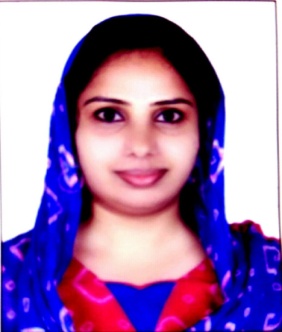 ShahijaMBA – HR & FinanceHR and ADMINISTRATION - 4 YRSWhatsapp +971504753686 / +919979971283Dubai, UAEShahija.375897@2freemail.com OBJECTIVETo contribute to the success of the program assigned, by facilitating communication & ensuring optimum satisfaction for management as well as the customer and crafting value propositions.PROFESSIONAL SUMMARY4 years 6 months of total work experienceAround 4 years of experience in Human Resource – HR and AdministrationAround 6 months of experience in Business DevelopmentAround 6 months of experience in Customer RelationsHandled the entire gamut of HR Activities which includes Recruitment, Induction and Training, Performance Appraisals, Employee Relations, Leave Management, administrative activities, Exit and Final SettlementsIdentifying opportunities and developing new clients through networking, referrals, company
lead generation and cold callingsProvide service information and resolve any emerging problems that our customer accounts might face with accuracy and efficiencyTRAINING & CERTIFICATIONSDiploma in Computer Application - DCA from CSC, BangaloreTraining on Global Distribution System – GDS, Airlines (Amadeus &World Span) TOTAL WORK EXPERIENCE (4 Years)24/7 Customer Pvt. Ltd., Bangalore (Apr 2017 – Oct 2017)Client: ExpediaDesignation: Executive G2Responsibilities:Handling and managing daily airline bookings through GDS and sitesResponsible of providing the highest quality of customer service by understanding customer concerns and provide assistance based on each customer needs and requestsExplain and ensure a full understanding airline ticketing Terms & ConditionsProvide service information and resolve any emerging problems that our customers account, with accuracy and efficiencyClear communication of products (airlines,hotel, car and package) pricing information and InsurancesHandling and managing daily hotel bookings as per the customer/guest requirementAssist and resolve guest calls, requests and problems prior to check-in, through their stay and post check out at the hotelAssist guests in booking car rentals and provide a full understanding of the car insurance attached with the bookingAlways go an extra mile to attain customer satisfaction and reflect  good Company imageQualitree Solutions Pvt. Ltd., Bangalore (Oct 2014 – Nov 2016)Designation: HR ExecutiveResponsibilities:Act as the FPOC for all human resource and administrative activitiesProvide efficient support to the management and the employees across all levelsAssist human resource manager in recruitment and selection process and Conducting first round screening.Post Recruitment activities - verification of educational certificates, employment testimonials and other documents, new hire processing through internal database.Assist in the on-boarding process for new hires - issue of ID card, creation of Email ID, maintaining employee database etc.Have been the SPOC for Conducting Induction for new joinee’s. Coordinated for all soft skill Training Program for the organization.Maintaining employee time sheets, leave records and consolidate to assisti the payroll team for salary advancesHandling employee Query, concerns, grievances, disciplinary issues, communicating organizational stand on issues and building relationships with employees across all levels.Administration - Schedule meetings and appointments, preparing invoices, maintain employee records and files, communication and clerical support including mailing, scanning, faxing and copying to management, Organize stationery orders, Processing Business Visa’s for the employees and the directors to meet their training and business needs Conducting exit interviews and submit a comprehensive report to the managerWipro Technologies, Bangalore (March 2006 – August 2007)Designation: Resource ExecutiveResponsibilities:Entire process of recruitment across various internal departmentsCoordinating between the technical panel and the business team for the existing requirementsMapping and designing of the job specification and job description.Recruitment through Personal contacts, Jobsites (Naukri, Monster..), Recruitment Consultants, Internal References and advertisements. Actively participated in job fairs, campus and walk-in interviews.Conducting initial HR interviews and scheduling for the next level interviewsFollow up with the technical team and Coordinating between the candidate and the offer releasing team to ensure timely flow of information and the joining of candidatesInitial verification of educational certificates, employment testimonials and other documents and passing it to the BGC department for verification checks.Khushi Placements, Bangalore (September 2005 – March 2006)Designation: IT Recruiter/Business Development ExecutiveResponsibilities:Recruitment   Responsible for end to end recruitment across various technologies for client requirementsInteracting with the client for the existing requirements and the job descriptionRecruitment through Personal contacts, Job portals and social sites Screening, short listing and formatting the candidate profile in specific format prescribed by the clientScheduling the candidate for interview at the client locationCoordinating between the technical panel and HR for necessary feedbacksMonitoring and maintaining the database on the basis for current requirements and building a pipeline for immediate future requirementsCoordinating between the candidate and the client to ensure timely flow of information and the joining of candidatesBusiness DevelopmentBuild new business by prospecting and making cold calls and site visitsIdentifying opportunities and developing new clients through networking, referrals and company
lead generationBuild and maintain a database of corporate clientsMeeting with new clients and ensures stability of income from existing set of clientsEDUCATIONAL SUMMARYMasters in Business Administration (MBA) from Garden City College, Bangalore. specialized in Human Resource and Finance.Bachelors in Science (B.Sc) from Christ College, Bangalore. Subjects - Physics, Chemistry and MathematicsACADEMIC PROJECTSAs a management trainee for a period of two months at Caterpillar Commercial Pvt Ltd, Bangalore.Project on evaluating the effectiveness of training program at Air Deccan Pvt Ltd, Bangalore, for a period of 2 monthsPERSONAL DETAILSDECLARATIONI hereby declare that all the above information is true to the best of my knowledge.PLACE: Dubai                                                                                …………………...DATE:                                                                                              (SHAHIJA)Date of birth 23rd November 1982,Nationality IndianMarital StatusMarriedGenderFemale Languages KnownCurrently Residing  English, Hindi, Kannada, Malayalam, Tamil, Arabic(Read &Write)Spanish(Completed first level)Dubai